Во исполнение муниципальной программы «Развитие образования муниципального образования муниципального района «Печора» (2020-2022) утвержденной постановлением администрации МР «Печора» от  31.12.2019 года № 1672 в целях повышения эффективности реализации государственной молодежной политики в области физического развития, духовно-нравственного, патриотического воспитания и стимулирования участия молодежи в общественной жизни муниципального района1. Отделу молодежной политики, физкультуры и спорта администрации МР «Печора» (Бобровицкий С.С.) провести межрайонный спортивно-творческий фестиваль работающей молодежи «Печорские игрища - зима 2022» 05-06 февраля 2022 года на территории МО МР «Печора».2. Утвердить Положение о проведении межрайонного спортивно-творческого фестиваля работающей молодежи «Печорские игрища – зима 2022» (приложение 1).3. Утвердить План проведения межрайонного спортивно-творческого фестиваля работающей молодежи «Печорские игрища – зима 2022» (приложение 2).4. Бюджетно-финансовому отделу (Рочева А.А.) проверить и    профинансировать смету расходов на организацию межрайонного спортивно-творческого фестиваля работающей молодежи «Печорские игрища – зима 2022» (приложение 3).5. Управлению культуры и туризма МР «Печора» (Потапова К.К.) обеспечить проведение межрайонного спортивно-творческого фестиваля работающей молодежи «Печорские игрища – зима 2022» на базе МАУ «Этнокультурный парк «Бызовая», согласно плана проведения, предоставить для организации мероприятия необходимое оборудование и снаряжение, подготовить программу конкурсных мероприятий.   6. Отделу информационно-аналитической работы и контроля (Бревнова Ж.В.) обеспечить анонсирование и информационное сопровождение межрайонного спортивно-творческого фестиваля работающей молодежи «Печорские игрища – зима 2022» в средствах массовой информации.7. Рекомендовать ГПОУ «Печорский промышленно-экономический техникум» (Паншина Н.Н.) принять участие в организации межрайонного спортивно-творческого фестиваля работающей молодежи «Печорские игрища – зима 2022».8. Настоящее распоряжение подлежит размещению на официальном сайте администрации МР «Печора».9. 	Контроль за исполнением распоряжения возложить на заместителя руководителя администрации Т.И. Дячук.Глава муниципального района -руководитель администрации                                                                      В.А. СеровПриложение 1 к распоряжению администрации МР «Печора»                                                                                   12 января 2022 г. № 9 -р     П О Л О Ж Е Н И Ео Межрайонном спортивно-творческом фестивале работающей молодежи «ПЕЧОРСКИЕ ИГРИЩА – ЗИМА 2022»г. Печора, 5-6 февраля 2022 годаУЧРЕДИТЕЛЬ ФЕСТИВАЛЯАдминистрация муниципального района «Печора»ОРГАНИЗАТОРЫ ФЕСТИВАЛЯ- Отдел молодежной политики, физкультуры и спорта администрации муниципального района «Печора»;- МАУ «Этнокультурный парк «Бызовая»;- ГПОУ «Печорский промышленно-экономический техникум»;- Печорское ЛПУ МГ «Газпром Трансгаз Ухта»- Инициативная группа работающей молодежи.ЦЕЛЬ ФЕСТИВАЛЯЦелью спортивно-творческого фестиваля «Печорские игрища - зима 2022» (далее Фестиваль) является вовлечение работающей молодежи в активную позитивную общественную жизнь общества, развитие творческого, спортивного,  интеллектуального потенциала и патриотического воспитания. ЗАДАЧИ ФЕСТИВАЛЯ- Организация досуга работающей молодежи, популяризация активных видов семейного отдыха;- Активизация работы с работающей молодежью;- Пропаганда здорового и активного образа жизни;- Противодействие распространению экстремистских взглядов в молодежной среде через вовлечение работающей молодежи в общественную деятельность;- Поддержка деятельности молодежных спортивных и туристических клубов и объединений;- Создание условий для обмена опытом и взаимодействия организаторов общественной и спортивно-массовой работы на предприятиях, осуществляющих свою деятельность на территории муниципального района «Печора».МЕСТО И СРОКИ ПРОВЕДЕНИЯМесто и сроки проведения Фестиваля: - 5 февраля 2022 года – территория и актовый зал корпуса № 1  ГПОУ «ППЭТ»; - 6 февраля 2022 года – территория МАУ «Этнокультурный парк «Бызовая» и актовый зал корпуса № 1  ГПОУ «ППЭТ».УЧАСТНИКИВ Фестивале принимают участие команды работающей молодежи, представляющие предприятия, организации, учреждения осуществляющие свою деятельность на территории МР «Печора», а так же сборные команды  муниципальных образований Республики Коми. Возраст участников от 18 до 35 лет.Команды участвующие в конкурсных испытаниях - 8 человек (4 юноши, 4 девушки) и руководитель команды.УСЛОВИЯ  УЧАСТИЯДля участия в Фестивале необходимо в срок до 31 января 2022 г. подать предварительную заявку на участие в отдел молодежной политики, физкультуры и спорта администрации МР «Печора» по адресу 169600, РК, г. Печора, ул. Ленинградская, д.15, каб.124 или по тел/факсу 8 (82142) 70770 доб.1210 или по электронной почте molodezhka@pechoraonline.ruИменная заявка по форме (приложение 1), заверенная руководителем организации, капитана команды подается в организационный комитет Фестиваля по прибытии команды на место соревнований. Необходимо также иметь страховку на каждого участника команды на период проведения Фестиваля.ФИНАНСОВЫЕ  УСЛОВИЯРасходы по организации, проведению Фестиваля, питанию участников на территории МАУ «Этнокультурный парк «Бызовая», награждению победителей несут Организаторы. Расходы на страховку каждого участника несут командирующие организации либо сами участники. Организационный взнос за участие в Фестивале не предусматривается.РУКОВОДСТВО ФЕСТИВАЛЕМОбщее руководство подготовкой и проведением Фестиваля осуществляет отдел молодежной политики, физкультуры и спорта администрации МР «Печора». КОНКУРСНЫЕ ВИДЫ И УСЛОВИЯ ПРОВЕДЕНИЯ ФЕСТИВАЛЯ	В рамках Фестиваля организуются и проводятся следующие конкурсные мероприятия: СПОРТ«Городки» - 4 девушки. Максимальная оценка 10 баллов, градация – 0,4.«Квадратище» - 4 мужчины. Максимальная оценка 10 баллов, градация – 0,4.«Русский хоккей в валенках» - 4 девушки. Максимальная оценка 10 баллов, градация – 0,4. «БигБол» - 4 мужчины. Максимальная оценка 10 баллов, градация – 0,4. «Лапта» - 4 девушки, 4 мужчины. Максимальная оценка 10 баллов, градация – 0,5. «Бегатлон» - 2 девушки, 2 юноши. Максимальная оценка 10 баллов, градация – 0,4.«13 злобных оргов» - 8 человек. Максимальная оценка 12 баллов, градация – 0,5.ТУРИЗМКомандная туристическая техника - 8 человек. Максимальная оценка 12 баллов, градация – 0,5.ТВОРЧЕСТВОВизитка команды - 8 человек. Максимальная оценка 12 баллов, градация – 0,5.Конкурс «Финальной песни» - 8 человек. Максимальная оценка 12 баллов, градация – 0,5.ИНТЕЛЛЕКТКапитанский конкурс – 1 человек. Максимальная оценка 10 баллов, градация – 0,5Условия и правила проведения конкурсных мероприятиях представлены в Приложении 2.Оргкомитет Фестиваля оставляет за собой право на внесение изменений (дополнений, исключений) в перечень конкурсных видов и правил мероприятий, за исключением предполагающих предварительную подготовку творческих соревнований. Все внесенные изменения будут своевременно доведены до капитанов команд до начала конкурсных мероприятий.Организаторы имеют право предварительного отсмотра и редактуры всех подготовленных творческих конкурсов презентаций и выступлений.Организаторы имеют право на снятие команды с того или иного испытания в случае превышения предельного времени его прохождения.  ПОДВЕДЕНИЕ ИТОГОВ  И  НАГРАЖДЕНИЕОбщекомандные результаты подводятся по сумме баллов, занятых (набранных) командой, за минусом штрафных баллов. Команды, занявшие призовые места в отдельных видах программы и общем зачете, награждаются грамотами или вымпелами.В спортивных соревнованиях, проходящих по олимпийской системе, баллы распределяются по следующему принципу, например, при максимальной оценке – 10 баллов и градации – 0,4 балла:  1 место – 10 баллов; . – 9,6; . – 9,2; . – 8,8; и т.д.Штрафные баллы начисляются судьями соревнований и организационным комитетом за следующие нарушения режима проведения соревнований: - употребление нецензурной лексики на спортивных площадках (мат) – 1 балл;- нарушение порядка (режима) проведения фестиваля (опоздание команды, капитана на определенный вид соревнования, неявка команды, нарушение правил нахождения на спортивной площадке и т.п.) – 1 балл;- не уважительное отношение к команде соперника – 0,5 балла;- спор с судьей (неуважение к судье) – 1 балл;- курение на территории спортивных площадок – 1 балл;- появление в состоянии алкогольного опьянения или распитие алкогольной  продукции на территории спортивных площадок (в том числе болельщиков) – удаление с соревнований без права участия в них в последующих играх.	Перечень нарушений не является исчерпывающим. Организаторы оставляют за собой право внесения дополнений в указанный список. КОНТАКТЫОтдел молодежной политики, физкультуры и спорта администрации МР «Печора» - 8(82142)70770 доб. 121089129543116 – Бобровицкий Сергей Сергеевич, начальник отдела молодежной политики, физкультуры и спорта администрации МР «Печора».89503081744 – Ивановская Екатерина Сергеевна, ведущий эксперт отдела молодежной политики, физкультуры и спорта администрации МР «Печора».89125442411 – Фаюршин Руслан Загитович, ведущий эксперт отдела молодежной политики, физкультуры и спорта администрации МР «Печора».____________________________________________________________________________________________________________________________________________Приложение 1к положению о Фестивале ЗАЯВКАна участие в межрайонном спортивно-творческом фестивале работающей молодежи «Печорские игрища – зима 2022», г. Печора, 05-06 февраля 2022 годаот __________________________________________________________________(полное наименование учреждения, предприятия или команды)Всего допущено к соревнованиям ________человекРуководитель команды_________________________________________________(Ф.И.О. полностью )_________________	      		                     _______________________Дата								             подписьРуководитель предприятия (учреждения)____________________________________                              (Ф.И.О. полностью )__________________	      		                     _______________________Дата								             подпись, печать*Примечание. Каждый участник команды должен иметь при себе документ, удостоверяющий личность.** 9-10 резервные игроки (на случай невозможности выехать кого-либо из основного состава).Приложение 2к положению о проведении Фестиваля «КВАДРАТИЩЕ»Игровое поле представляет собой начерченный на земле или асфальте квадрат произвольного размера (как правило — не менее 4х4 метра), разделенный на четыре меньших квадрата, каждый для отдельного игрока. В центре поля рисуется круг, предназначенный для подачи.Игра ведется до 6 очков (голов) одному из игроков. Участвуют 4 игрока от команды (ю), находящиеся в квадратах друг напротив друга (по диагонали).Игра начинается с подачи. Первую подачу осуществляет команда, определяемая жребием. Последующие, после голов, осуществляет игрок, пропустивший гол. Мяч бросается руками в центральный круг, так, чтобы он отскочил к игроку, находящемуся по диагонали.Любое касание мяча (кроме рук) считается ударом. Штрафное очко (гол) начисляется в случаях:- после подачи мяч, не коснувшись игрового поля, касается земли за его пределами;- мяч, коснувшись поля игрока, касается земли за его пределами (уходит в аут);- после удара игроком, мяч, не коснувшись игрового поля, касается земли за его пределами (уходит в аут);- игрок касается мяча рукой (кроме случая подачи);- игрок касается мяча после своего удара и касания мячом земли, но до касания другим игроком. При этом допускается наносить только один удар по мячу.Если игрок коснётся мяча и мяч ударится о его квадрат, то "банка"\"гол" засчитываются ему. То есть от своего касания и на свой квадрат - "гол". «ГОРОДКИ»Игровое поле представляет собой площадку длиной 3 - 4 метра и шириной 1,5 метра. Игровое поле состоит из линии «кона» и квадрата, со стороной 75 см. расстояние от линии «кона» до передней стороны квадрата равно 2,5 м. Для игры в городки необходимы: биты деревянные – 2 штуки, длиной 60 см. и диаметром до 6 см., городки («рюхи») деревянные – 5 штук, длиной 20 см. и диаметром до 6 см.Принимают участие по 4 девушки от команды. Команды начинают выбивать городошные фигуры по очереди согласно жеребьевке. Каждый участник выбивает городошную фигуру одной битой. Первую фигуру начинает выбивать участник одной команды. Вторую фигуру начинает выбивать участник другой команды, независимо от того, кто выбивал последней. Третью фигуру начинает выбивать любой участник первой команды. Городошные фигуры ставятся на переднюю линию квадрата судьей. Фигур всего три, это: «колодец», артиллерия» и «пулеметное гнездо».Задача команды: выбить большее количество «рюх» из квадрата, чем соперник. За каждую выбитую из квадрата «рюху» команда получает одно очко. После разбития любой фигуры, «рюхи», касающиеся одной из боковых или задней линий ставятся судьей на «попа» (вертикально) в месте касания линии. «Рюха», вылетевшая из квадрата, и закатившаяся обратно, считается выбившейся и команда, получает за нее одно очко. Все очки, набранные за выбивание трех городошных фигур (15 «рюх») командами, суммируются, и выводится окончательный итог игры.«БИГБОЛ» Условия проведения: играют 2 команды по 4 человека (мужчины).Игровая площадка: 7 x 14 метров, посередине на высоте 2 метров от верхнего края до земли натянута сетка. Площадка каждой из сторон имеет линию на расстоянии 3 метров от сетки.Игровые снаряды: гимнастический мяч диаметром 55 см.Правила игры: Игра проходит по волейбольным правилам, только участники имеют право отбивать мяч любыми частями тела. Подачи осуществляются ударом из-за трехметровой линии игрового поля подающей команды. Гол засчитывается той команде, в чьей игровой зоне упал мяч. Если после удара мяч упал за пределы игрового поля, гол засчитывается той команде, игрок которой выполнял последнее касание. Игра состоит из 2-х партий до 7 очков в каждой, при условии, что разница в очках больше или равна 2, в ином случае игра продолжается до тех пор, пока данная разница не будет присутствовать в счете. Игра ведется до 2-х побед.Игроки имеют право:- осуществлять не более 3-х пасов в пределах своей игровой зоны;- играть любой частью тела;- касаться мяча только один раз один игрок;- отбивать мяч, отлетевший от игрока или от сетки.«РУССКИЙ ХОККЕЙ В ВАЛЕНКАХ»   Игровые снаряды:  валенки без ограничений (с подошвой, в калошах), резиновые мячи (диаметр 10 см), клюшки.Поле:Правила игры: В поле находятся: 4 человека – 1 вратарь и 3 полевых игрока. Все игроки одеты в валенки. Вратарь играет без клюшки, запрещено использовать ловушку, блин, вратарские щитки. Игра проводится в два тайма по 4 минуты. Побеждает команда, забившая большее количество мячей в ворота соперника. При уходе мяча за территорию поля вне линии ворот, мяч вводится в игру клюшкой игроком команды-соперницы, в противном случае мяч вводится  в игру вратарем, но не далее чем  до линии, обозначающей середину поля. Вратарь имеет право брать мяч в руки только во вратарской зоне. При задержке подачи мяча более 3-х секунд право подачи переходит сопернику. Засчитываются  только голы, забитые по правилам хоккея с шайбой. При пробивании послематчевых пенальти вратарь находится на ногах. Свободный удар и введение с аута: взятие ворот засчитывается только в случае касания мяча любым игроком. Все замены производятся во время остановки игры по разрешению судьи.Нарушения: любые тычки, задержки  соперника руками или клюшкой, сбивание с ног  и т.п.замены игроков без разрешения судьиигра высокоподнятой клюшкойпас рукой своемуЗа подобные нарушения назначается штрафной удар с места нарушения.Грубые нарушения правил на стороне соперника:опасная игра высокоподнятой клюшкой (до пояса игрока, у которого клюшка)неспортивное поведениеЗа подобные нарушения назначается удаление на 1 минуту (до забитого гола).За грубые нарушения правил на своей половине поля назначается семиметровый пенальти. При этом вратарь в момент удара должен находится на ногах. За грубое преднамеренное нарушение или оскорбление судей и соперников игрок удаляется с поля до конца игры без права замены.«ЛАПТА - лайт»Мини-лапта – двухсторонняя командная игра, которая проводится на прямоугольной площадке, ограниченной боковыми и лицевыми линиями. В игре принимают участие 3 юноши и 2 девушки из каждой команды. Цель одной команды – совершить как можно больше перебежек после совершенных ударов битой по мячу в отведенное для игры время, где каждый игрок, совершивший полную перебежку, приносит своей команде очки. Цель другой команды - не дать соперникам сделать перебежки осаливанием мячом и поймать больше «свечей». Пригород – место, откуда совершаются перебежки игроками, выполнившими удары по мячу. Игроку, пробившему по мячу, разрешается после удара располагаться по всей линии дома.Ширина площадки 3 метра. В центре площадки, на расстоянии 50 сантиметров от линии дома, чертится круг подачи, диаметром 50 сантиметров. Подача мяча проводится одним из игроков нападения открытой ладонью над кругом подачи. В момент подачи мяча нападающий и подающий игроки располагаются на площадке подающего у круга подачи. Каждый игрок нападения имеет право на использование одной попытки, для пробития удара по мячу.Игроки имеют право отказаться от выполнения своего удара и перейти на перебежку, о чем предварительно предупреждают старшего судью поднятием руки вверх.Разрешаются следующие виды ударов:- удар  способом сверху;- удар способом снизу;- удар способом сбоку.Удар считается действительным, если мяч после удара попадает в игровую площадку, игроки нападения, имеющие право на перебежку, могут ее начинать.Игроки защиты, получив мяч, обязаны вернуть его за линию дома в площадку подающего, положив в круг подачи, если не возникает ситуация для осаливания. При возвращении мяча в площадку подающего в штрафной зоне не должно находиться более одного игрока команды. Мяч возвращается без задержки и считается вышедшим из игры, если он пересекает линию дома. Обратно из-за линии дома мяч на площадку не может быть возвращен, так как считается, что он уже вышел из игры. Вывести мяч  из игры игрок может, только находясь в пределах игровой площадки.Каждый игрок нападения, совершивший после правильного удара по мячу (или ввода мяча в игру) полную перебежку из пригорода или площадки подающего за линию кона и обратно за линию дома и при этом не был осален или самоосален, приносит своей команде два очка. Игрок, совершивший правильный удар, может начать перебежку с площадки подающего.Нападающие, имеющие право на перебежку, в любой момент могут начать перебежку, пока мяч находится в игре и не возвращен в дом.Если до пересечения мячом линии дома игроки нападения начали перебежку, то они обязаны закончить ее в одну сторону.Игрок, сделавший перебежку из дома за линию кона, может при необходимости остаться там и возвратиться в дом после одного из последующих ударов своей команды, что также является полной перебежкой.Перебежка считается начатой, если игрок начал движение в соответствующем направлении и при этом коснулся игрового поля двумя ногами или всем телом пересек линию дома или кона. Начальной фазой перебежки считается касание ногой игровой площадки, после чего игрок не имеет права вернуться за линию дома или кона и может быть осаленным игроками защищающейся команды. Перебежка считается оконченной, если игрок хотя бы одной ногой заступил за линию дома или кона, а другая нога при этом не касается игрового поля, или игрок пересек линию кона или дома по воздуху после финишного прыжка.Если после начатой перебежки игроки нападения оказались за линией кона, то защитники обязаны доставить мяч в дом без задержки для продолжения игры.Игрок, совершающий перебежку, считается осаленным, если его коснется в пределах игровой площадки  мяч, брошенный в него любым игроком защиты. С целью осаливания игроков нападения защитники имеют право передвигаться с мячом по своему усмотрению или передавать мяч любому игроку своей команды.После осаливания игроки защиты обязаны убежать за линию дома или кона, так как осаленная команда может произвести ответное осаливание. Ответные осаливания могут продолжаться до тех пор, пока все игроки последней осалившей команды не убегут за линию кона или дома.Игрок нападения считается самоосаленным, если он начал перебежку и возвратился за линию дома или кона. В этом случае команда нападения переходит играть в защиту.Если защитник поймал мяч с лета в пределах поля или вне его, то он приносит своей команде очко и обязан быть готовым к осаливанию игроков нападения, если они выйдут на перебежку.Если защитник поймал отбитый мяч с лета в пределах штрафной зоны, также приносит своей команде очко (игра продолжается).Ловля мяча за пределами линии дома, очков защите не приносит, так как удар засчитывается не действительным.Очко своей команде приносит игрок, поймавший «свечу», 2 очка - игрок, совершивший полную перебежку и оставшись при этом не осаленным, или до осаливания другого игрока своей команды.Результат игры определяется по наибольшему числу очков, набранных командой за игровое время.Если в процессе игры у одной из команд на площадке остается меньше трех игроков, то игра прекращается; этой команде засчитывается поражение.«БЕГАТЛОН»В этапе принимают участие 5 человек от команды: 2 мужчины, 2 девушки и заряжающий. В зачет идет общекомандное время прохождения этапа командой. Этап включает в себя бег и стрельбу из пневматической винтовки.По команде ответственного за этап, первый участник бежит от линии до места стрельбы. По прибытии к месту стрельбы заряжающий передает заряженную винтовку стреляющему, который производит 3 выстрела по мишеням. В случае попадания в 3 мишени участник возвращается на линию старта и передает эстафету следующему участнику. В случае одного промаха участник бежит штрафной круг, в случае 2 промахов – 2 штрафных круга, 3 промаха – 3 штрафных круга. Прохождение штрафных кругов осуществляется только после производства трех выстрелов.Мальчики стреляют из положения «стоя», девочки из положения «с колена».Перед прохождением этапа снаряжающий получает 3 пульки для пристрелки винтовки, после получает пульки на всех участников. В случае утраты снарядов участниками команды и заряжающим, дополнительные пули не выдаются. Заряжание винтовки перед каждым выстрелом осуществляет снаряжающий, после чего передает винтовку стреляющему. Стреляющий после стрельбы возвращает винтовку заряжающему.Инструктаж по прохождению биатлона производится перед началом этапа ответственным за этап лицом.Время прохождения этапа останавливается после прохождения четвертым участником линии старта/финиша.«13 ЗЛОБНЫХ  ОРГОВ»Небольшая аннотация: орги – это члены организационного комитета, их число, может варьироваться, а их установки и настроение отражены в эпитете - «злобные».Игровая площадка: игра проводится на территории принимающей фестиваль, ее границы оговариваются перед началом игры. «Злобные орги» могут располагаться по всей территории, исключая помещения.Участники: в игре принимают участие команды по 8 человек.Правила игры: Команды ищут на территории свободных оргов. Подошедшая к свободному оргу команда выполняет задание, команда либо справляется и получает баллы, либо не справляется. В случае неудачи команда получает 0 баллов. Задача команды найти максимальное количество свободных оргов и выполнить максимальное количество заданий, набрав наибольшее количество баллов. Игра оканчивается к конкретному времени. В случае если команда не успевает к указанному времени закончить выполнение задания, она может или отказаться от выполнения, потеряв некоторое количество баллов, либо рискует не успеть на финиш вовремя и вообще выбыть из соревнования.КОМАНДНАЯ ТУРТЕХНИКАУчастники: участвует вся команда в составе 8 человек.Условия проведения: Соревнования проводятся на полосе препятствий длинной 200-300 м. и могут  включать  следующие этапы: разжигание костра, переправа, параллельные веревки, кочки, бабочка, переноска пострадавшего, лабиринт и др.Результат определяется по наименьшему суммарному времени, затраченному командой на выполнение всех этапов полосы препятствий. Ознакомление с системой штрафов на первой судейской.ИНТЕЛЛЕКТУАЛЬНЫЙ КОНКУРСВ конкурсе принимает участие капитан команды. Конкурс представляет из себя игры в настольные классические игры с капитанами команд соперников. Конкурс может проходить в течении 2-х игровых дней, по свободному расписанию, по мере занятости капитанов и судей в участии в других игровых видов.   ТВОРЧЕСКИЙ КОНКУРС«Визитка «Чертова дюжина»Представляет собой сценическое выступление команды, в ходе которого команда должна представить себя и свою команду, свое предприятие, свой муниципалитет. Форма выступления свободная (вокальное выступление, танцевальный номер, СТЭМ, КВН-выступление). Выступления не должны превышать по времени 5 минут (5.01.– штрафной балл, в конкурсе). Не допускается использование фонограмм с записью голоса («плюсовки»).Тема творческого конкурса – «Чертова дюжина». Высоко ценится индивидуальный образ команды, музыкальность, вокальные и хореографические элементы, артистическое мастерство, корректность и доброжелательность по отношению к соперникам.ТВОРЧЕСКИЙ КОНКУРС «СКАЗ О ПЕЧОРСКИХ ИГРИЩАХ»Представляет собой сценическое выступление команды, в ходе которого команда должна рассказать (показать, спеть, станцевать и т.д.) о своем участии в Фестивале,  выразить свои эмоции от участия в фестивале. Форма сценической подачи конкурса свободная. Выступления не должны превышать по времени 4 минуты (4.01.– штрафной балл, в конкурсе). Не допускается использование фонограмм с записью голоса («плюсовки»). Высоко ценится индивидуальный образ команды, музыкальность, вокальные и хореографические элементы, артистическое мастерство, корректность и доброжелательность по отношению к соперникам, судьям и организаторам. Приветствуется использование в ходе конкурса фото и видеоматериалов с прошедших фестивальных видов. Приложение 2к распоряжению администрации МР «Печора»                                                                               12  января 2022 г. № 9 - р    План проведения межрайонного спортивно-творческого фестиваля работающей молодежи «Печорские игрища - зима 2022»Приложение 3к распоряжению администрации МР «Печора»                                                                                 12 января 2022 г. №  9 - р Смета расходов на организацию и проведениемежрайонного спортивно-творческого фестиваля «Печорские игрища – зима 2021»______________________________________________________________________попопопоАДМИНИСТРАЦИЯМУНИЦИПАЛЬНОГО РАЙОНА« ПЕЧОРА »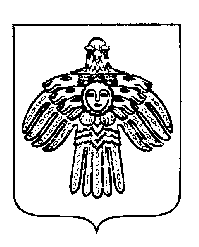 «ПЕЧОРА »  МУНИЦИПАЛЬНÖЙ РАЙОНСААДМИНИСТРАЦИЯ РАСПОРЯЖЕНИЕТШÖКТÖМРАСПОРЯЖЕНИЕТШÖКТÖМРАСПОРЯЖЕНИЕТШÖКТÖМ    12   января 2022 г.г. Печора,  Республика Коми	   № 9  - р        О проведении межрайонного спортивно-творческого фестиваля работающей молодежи  «Печорские игрища - зима 2022»№ п/пФИОДатарожденияСогласен с тем, что сам несу ответственность за свое здоровье (подпись участника)С правилами поведения и пребывания на территории проведения Фестиваля, с требованиями техники безопасности и противопожарной безопасности ознакомлен(подпись участника)№Дата, времяВремяОтветственныеМестопроведение1.05.02.202200.00 ч.14.00 ч.Встреча, размещение иногородних команд СМП, ИГРМ Холл администрации2.05.02.202214.00-14.15Построение команд, приветственное слово орг. комитета, открытие Фестиваля СМП, ИГРМТерритория около корпуса № 1 ГПОУ «ППЭТ» 3.02.02.202214.15 – 17.00Проведение спортивных конкурсов 1 игрового дняСМП, ИГРМ Территория около корпуса № 1 ГПОУ «ППЭТ»4.02.02.202217.00 – 20.00 Проведение творческого конкурса «Визитка» СМП, ГПОУ «ППЭТ»Актовый зал (столовая) корпуса № 1 ГПОУ «ППЭТ»5.06.02.202207.00 Выезд на территорию МАУ «ЭП «Бызовая»  СМП, 6.06.02.202207.30 – 08.00 Капитанская, объяснение правил конкурсных мероприятий  СМП, ИГРМ, МАУ «ЭП «Бызовая»Территория МАУ «ЭП «Бызовая»7.06.02.202208.00-13.00Конкурсные мероприятияСМП, ИГРМ, МАУ «ЭП «Бызовая»Территория, здание МАУ «ЭП «Бызовая»8.06.02.202213.00-14.00ОбедТерритория, здание МАУ «ЭП «Бызовая»9.06.02.202214.00-16.30 Конкурсные мероприятияСМП, ИГРМ, МАУ «ЭП «Бызовая»Территория, здание МАУ «ЭП «Бызовая»10.06.02.202216.30Выезд в город  СМП, 11.06.02.202218.00-20.00Проведение творческого конкурса «Финальная песня» Торжественное закрытие ФестиваляСМП, ГПОУ «ППЭТ»Актовый зал корпуса № 1 ГПОУ «ППЭТ»Вид расходовРасчетСумма, руб.Статья расходов1234Кубок за 1 место4350,00 х 1 шт.4350,00Кубок за 2 место3850,00 х 1 шт.3850,00Кубок за 3 место3400,00 х 1 шт.3400,00Блокноты180 х 20 шт.3600,00Аренда административного здания МАУ  «Этнокультурный парк «Бызовая»2000 х 8 часов16000,00Проживание иногородних команд450 х 35 чел. 15750,00 ИтогоИтого46950,00